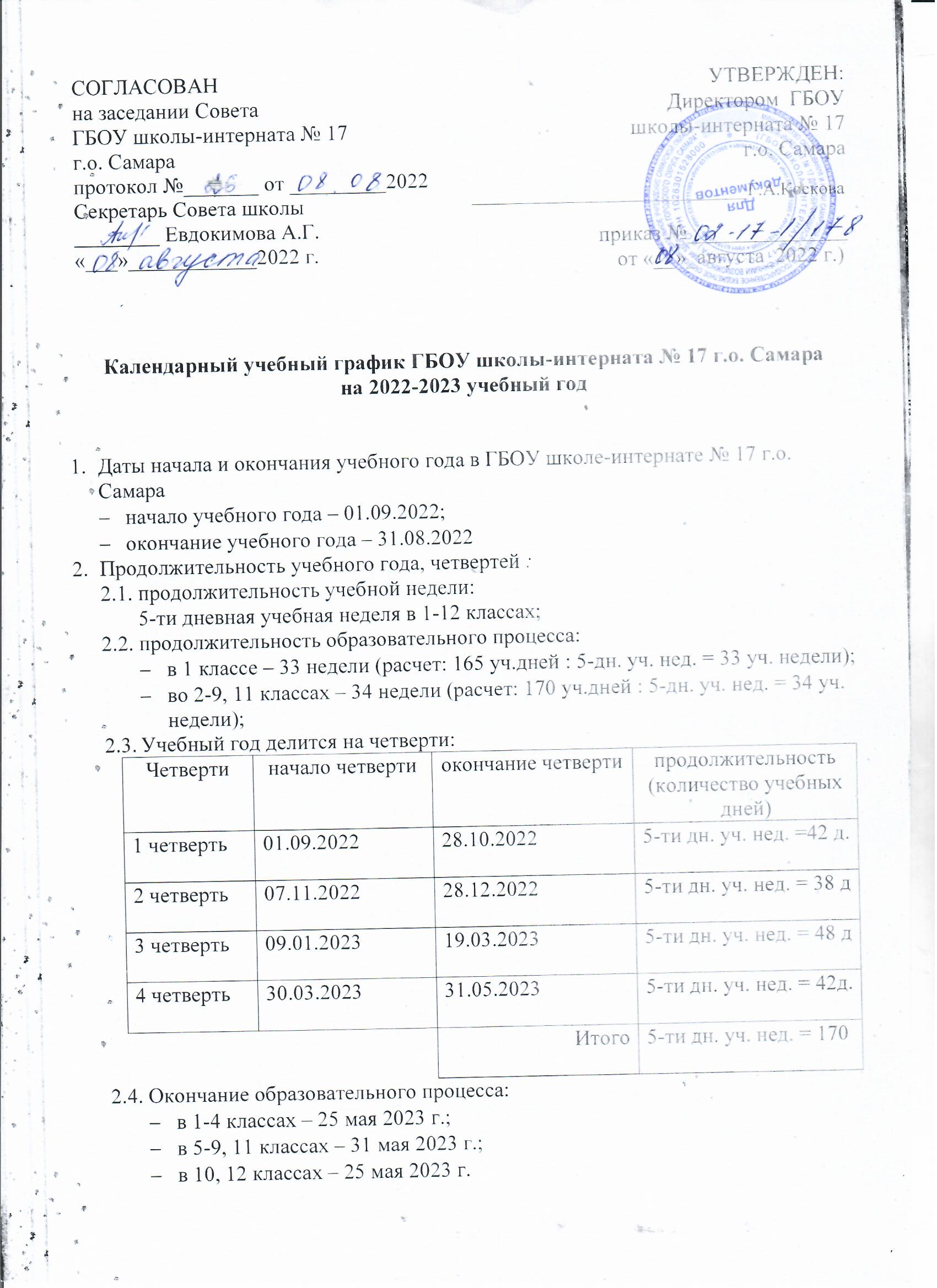 Сроки и продолжительность каникул на учебный год:Для обучающихся 1-го класса устанавливаются дополнительно недельные каникулы с  16.02.2023 по 22.02.2023 (7 календарных дней)Сроки проведения промежуточных аттестаций:промежуточная аттестация во 2-12 классах проводится по четвертям в соответствии с положением о промежуточной аттестации образовательной организации и Уставом ОО. Четвертная промежуточная аттестация проводится с целью определения качества освоения обучающимися содержания, учебных программ (полнота, прочность, осознанность, системность по завершению четверти). Аттестация проводится по всем предметам учебного плана, предусматривающим выставление отметок в 5-балльной системе. Аттестация проводится в течение последней декады четверти. Формы аттестации: контрольная работа, тест, защита проекта, комплексная диагностическая работа, собеседование и дргодовая промежуточная аттестация в 10, 12  классах по всем предметам проводится в конце последней четверти (2-я половина апреля – 1-я половина мая);Регламентирование образовательного процесса на день:продолжительность урока:1 класс (1 полугодие): 3 урока по 35 минут (сентябрь - октябрь), 4 урока по 35 минут (ноябрь - декабрь);1 класс (II полугодие): в сентябре, октябре - по 3 урока в день по 35 минут каждый, в ноябре-декабре - по 4 урока в день по 35 минут каждый; январь - май - по 4 урока в день по 40 минут каждый 1 класс (1 полугодие)1 класс (2 полугодие)для обучающихся 2 - 11 классов – 40 минут:1 смена5.Расписание занятий по внеурочной деятельности на 2022-2023 учебный годканикулыдата начала каникулдата окончания каникулпродолжительность в дняхосенние29.10.202206.11.20229 календарных днейзимние29.12.202208.01.202311 календарных днейвесенние20.03.202329.03.202310 календарных днейИтого30 дней летние01.06.202331.08.202392 днейРасписание звонковПеремена1 урок8.309.052 урок9.2510.003 урокДинамическая пауза или урок физкультуры 10.3011.054 урок11.3512.10Расписание звонковПеремена1 урок8.309.102 урок9.2010.003 урокДинамическая пауза или урок физкультуры 10.2011.004 урок11.2012.00Расписание звонковПеремена1 урок8.309.102 урок9.2010.003 урок10.2011.004 урок11.2012.005 урок12.1012.506 урок 13.2014.00Дни недели «Мир на кончиках пальцев» «Мир на кончиках пальцев» «Мир на кончиках пальцев» «Хореографическое искусство»«Хореографическое искусство»«Хореографическое искусство»Секреты речи (курс по развитию речи) Секреты речи (курс по развитию речи) Секреты речи (курс по развитию речи) Время 12-1013-20 14-20 12-1013-20 14-20 12-1013-20 14-20 ПН 2б3а1(д)а2а1а1а, 2а3аВТ 1а1(д)а2а4а4а1(д)а2бСР 4а1(д)б1б1бЧТ 1б1(д)б4а2б3а1(д)бПТ 4а4б